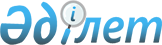 Аудандық мәслихаттың 2009 жылғы 25 желтоқсандағы № 105 "2010-2012 жылдарға арналған аудандық бюджет туралы" шешіміне өзгерістер мен толықтырулар енгізу туралы
					
			Күшін жойған
			
			
		
					Ақтөбе облысы Ырғыз аудандық мәслихатының 2010 жылғы 15 сәуірдегі № 129 шешімі. Ақтөбе облысы Ырғыз ауданының Әділет басқармасында 2010 жылдың 22 сәуірде № 3-5-115 тіркелді. Қабылдау мерзімі аяқталуына байланысты қолдану тоқтатылды - Ақтөбе облысы Ырғыз ауданы мәслихатының 2011 жылғы 19 қаңтардағы № 16 хатымен

      Ескерту. Қабылдау мерзімі аяқталуына байланысты қолдану тоқтатылды - Ақтөбе облысы Ырғыз ауданы мәслихатының 2011.01.19 № 16 хатымен

      «Қазақстан Республикасындағы жергілікті мемлекеттік басқару және өзін-өзі басқару туралы» Қазақстан Республикасының 2001 жылғы 23 қаңтардағы Заңының 6-бабына, Қазақстан Республикасының 2008 жылғы 4 желтоқсандағы Бюджет Кодексінің 109-бабына сәйкес аудандық мәслихат ШЕШІМ ЕТТІ:



      1. «2010-2012 жылдарға арналған аудандық бюджет туралы»  аудандық мәслихаттың 2009 жылғы 25 желтоқсандағы № 105 шешіміне (нормативтік құқықтық актілерді мемлекеттік тіркеу тізілімінде тіркелген № 3-5-107 болып тіркелген, 2010 жылғы 19 қаңтарда № 3-5  «Ырғыз газетінде» жарияланған), аудандық мәслихаттың 2009 жылғы 25 желтоқсандағы № 105 «2010-2012 жылдарға арналған аудандық бюджет туралы» шешіміне өзгерістер мен толықтырулар енгізу туралы» 2010 жылғы 17 ақпандағы № 122 шешіміне (нормативтік құқықтық актілерді мемлекеттік тіркеу тізілімінде № 3-5-113 болып тіркелген, 2010 жылғы 10 наурызда № 16-17 «Ырғыз газетінде» жарияланған) төмендегідей өзгерістер мен толықтырулар енгізілсін:



      1-тармақта:

      1) тармақшасында:

      «1 786 503» деген сан «1 995 486» деген санмен ауыстырылсын;

      «1 657 913» деген сан «1 866 896» деген санмен ауыстырылсын;

      2) тармақшасында:

      «1 796 937,3» деген сан «2 046 552,2» деген санмен ауыстырылсын;

      5) тармақшасында:

      «-20 608,3» деген сан «-61 240,2» деген санмен ауыстырылсын;

      6) тармақшасында:

      «20 608,3» деген сан «61 240,2» деген санмен ауыстырылсын; 00



      4-тармақта:

      1 абзацтың бөлігінде:

      «83 641» деген сан «24 014» деген санмен ауыстырылсын;



      7-тармақта:

      5 және 6 абзацтар мынадай редакцияда жазылсын:

      «Ұлы Отан соғысындағы Жеңістің 65 жылдығына орай Ұлы Отан соғысының қатысушылары мен мүгедектеріне, сондай-ақ оларға теңестірілген, оның ішінде майдандағы армия құрамына кірмеген, 1941 жылғы 22 маусымнан бастап 1945 жылғы 3 қыркүйек аралығындағы кезеңде әскери бөлімшелерде, мекемелерде, әскери-оқу орындарында әскери қызметтен өткен, запасқа босатылған (отставка), «1941-1945 жж. Ұлы Отан соғысында Германияны жеңгенi үшiн» медалімен немесе «Жапонияны жеңгені үшін» медалімен марапатталған әскери қызметшілерге, Ұлы Отан соғысы жылдарында тылда кемінде алты ай жұмыс істеген (қызметте болған) адамдарға біржолғы материалдық көмек төлеуге – 4 890 мың теңге»;

      «Ұлы Отан соғысындағы Жеңістің 65 жылдығына орай Ұлы Отан соғысының қатысушылары мен мүгедектеріне Тәуелсіз Мемлекеттер Достастығы елдері бойынша, Қазақстан Республикасының аумағы бойынша жол жүруін, сондай-ақ оларға және олармен бірге жүретін адамдарға Мәскеу, Астана қалаларында мерекелік іс-шараларға қатысуы үшін тамақтануына, тұруына, жол жүруіне арналған шығыстарын төлеуді қамтамасыз етуге – 150 мың теңге»;

      7 абзацтың бөлігінде:

      «8 698» деген сан «9 469» деген санмен ауыстырылсын;

      мынадай мазмұндағы жаңа абзацпен толықтырылсын:

      «білім берудің мектепке дейінгі ұйымдарында мемлекеттік білім беру тапсырысын іске асыруға – 29 000 мың теңге»;



      12-тармақта:

      1 абзацтың бөлігінде:

      «6 442» деген сан «7 642» деген санмен ауыстырылсын;

      4 абзацтың бөлігінде:

      «21 891» деген сан «25 907» деген санмен ауыстырылсын және мынадай мазмұндағы абзацтармен толықтырылсын:

      «бюджет саласының қызметкерлеріне жалақы төлеуге – 59 627 мың теңге;

      қоғамдық ашық пункттеріне теникалық қызмет көрсетуге – 216 мы теңге;

      әкімшілік ғимаратты күрделі жөндеуге 60 000 мың теңге;

      «Балапан» Мемлекеттік бағдарламасын іске асыруға – 92 400 мың теңге;

      «Ауылдың гүлденуі – Қазақстанның гүлденуі» облыстық жастар марафон-эстафетасын жүргізуге – 10 818 мың теңге;

      жолдарды жөндеуге – 8 272 мың теңге;

      сумен қамту жүйесі құрылысына – 31 200 мың теңге».



      2. Көрсетілген шешімнің 1, 5-қосымшалары осы шешімнің 1,  5-қосымшаларына сәйкес жаңа редакцияда жазылсын.



      3. Осы шешім Әділет басқармасынан мемлекеттік тіркеуден өткен  күннен бастап күшіне енеді және 2010 жылғы 1 қаңтардан бастап қолданысқа енгізіледі.      Аудандық мәслихаттың             Аудандық мәслихаттың

         сессия төрағасы:                    хатшысы:           Қ.БӨЛЕКБАЙ                      М.ӨТЕМҰРАТОВ

"2010-2012 жылдарға арналған аудандық бюджет туралы"

аудандық мәслихаттың 2010 жылғы 15 сәуірдегі

№ 129 шешіміне 1 қосымша 2010 жылға арналған аудандық бюджет

"2010-2012 жылдарға арналған аудандық бюджет туралы"

аудандық сәслихаттың 2010 жылғы 15 сәуірдегі

№ 129 шешіміне 5-қосымша Қаладағы аудан, аудандық маңызы бар қала, кент, ауыл (село), аудандық (селолық) округ әкімі аппартының 2010 жылға

бюджеттік бағдарламаларыкестенің жалғасы
					© 2012. Қазақстан Республикасы Әділет министрлігінің «Қазақстан Республикасының Заңнама және құқықтық ақпарат институты» ШЖҚ РМК
				сан

атысын

ыбыішк

і

сын

ыбыАТАУЫСомасы

(мың теңге)12345І. Кірістер1 995 486,01Салықтық түсiмдер117 370,001Табыс салығы46 961,02Жеке табыс салығы46 961,003Әлеуметтік салық53 800,01Әлеуметтік салық53 800,004Меншікке салынатын салықтар14 370,01Мүлікке салынатын салықтар7 233,03Жер салығы827,04Көлік құралдарына салынатын салық5 700,05Бірыңғай жер салығы610,005Тауарларға, жұмыстарға және қызметтерге салынатын ішкі салықтар1 670,02Акциздер191,03Табиғи және басқа ресурстарды пайдаланғаны үшін түсетін түсімдер989,04Кәсіпкерлік және кәсіби қызметті жүргізгені үшін алынатын алымдар490,008Заңдық мәнді іс-әрекеттерді жасағаны және (немесе) оған уәкілеттігі бар мемлекеттік органдар немесе лауазымды адамдар құжаттар бергені үшін алынатын міндетті төлемдер569,01Мемлекеттік баж569,02Салықтық емес түсiмдер10 150,001Мемлекеттік меншіктен түсетін кірістер3 850,05Мемлекет меншігіндегі мүлікті жалға беруден түсетін кірістер3 850,002Мемлекеттік бюджеттен қаржыландырылатын мемлекеттік мекемелердің тауарларды (жұмыстарды, қызметтерді) өткізуінен түсетін түсімдер645,01Мемлекеттік бюджеттен қаржыландырылатын мемлекеттік мекемелердің тауарларды (жұмыстарды, қызметтерді) өткізуінен түсетін түсімдер645,004Мемлекеттік бюджеттен қаржыландырылатын, сондай-ақ Қазақстан Республикасы Ұлттық Банкінің бюджетінен (шығыстар сметасынан) ұсталатын және қаржыландырылатын мемлекеттік мекемелер салатын айыппұлдар, өсімпұлдар, санкциялар, өндіріп алулар2 400,01Мұнай секторы кәсіпорындарынан түсетін түсімдерді қоспағанда, мемлекеттік бюджеттен қаржыландырылатын, сондай-ақ Қазақстан Республикасы Ұлттық Банкінің бюджетінен (шығыстар сметасынан) ұсталатын және қаржыландырылатын мемлекеттік мекемелер салатын айыппұлдар, өсімпұлдар, санкциялар, өндіріп алулар2 400,006Басқа да салықтық емес түсімдер3 255,01Басқа да салықтық емес түсімдер3 255,03Негізгі капиталды сатудан түсетін түсімдер1 070,003Жерді және материалдық емес активтерді сату1 070,01Жерді сату1 070,04Трансферттердің түсімдері1 866 896,002Мемлекеттiк басқарудың жоғары тұрған органдарынан түсетін трансферттер1 866 896,02Облыстық бюджеттен түсетін трансферттер1 866 896,0Фун

к.

топКіш

і

фун

кци

яӘкі

м

шіБағ

дар

лам

аАТАУЫСомасы

(мың теңге)123456II. Шығындар2 046 552,21Жалпы сипаттағы мемлекеттiк қызметтер206 995,901Мемлекеттiк басқарудың жалпы функцияларын орындайтын өкiлдi, атқарушы және басқа органдар184 975,0112Аудан (облыстық маңызы бар қала) мәслихатының аппараты14 263,0001Аудан (облыстық маңызы бар қала) мәслихатының қызметін қамтамасыз ету жөніндегі қызметтер14 263,0122Аудан (облыстық маңызы бар қала) әкімінің аппараты106 971,0001Аудан (облыстық маңызы бар қала) әкімінің қызметін қамтамасыз ету жөніндегі қызметтер44 971,0003Мемлекеттік органдардың ғимараттарын, үй-жайлары және құрылыстарын күрделі жөндеу62 000,0123Қаладағы аудан,аудандық маңызы бар қала, кент, ауыл( село), ауылдық (селолық) округ әкімінің аппараты63 741,0001Қаладағы аудан, аудандық маңызы бар қаланың, кент, ауыл (село), ауылдық (селолық) округ әкімінің қызметін қамтамасыз ету жөніндегі қызметтер60 654,0022Мемлекеттік органдардың ғимараттарын, үй-жайлары және құрылыстарын күрделі жөндеу2 000,0023Мемлекеттік органдарды материалдық-техникалық жарақтандыру1 087,002Қаржылық қызмет13 022,9452Ауданның (облыстық маңызы бар қаланың) қаржы бөлімі13 022,9001Аудандық бюджетті орындау және коммуналдық меншікті (областық манызы бар қала) саласындағы мемлекеттік саясатты іске асыру жөніндегі қызметтер11 881,0003Салық салу мақсатында мүлікті бағалауды жүргізу300,0011Коммуналдық меншікке түскен мүлікті есепке алу, сақтау, бағалау және сату841,905Жоспарлау және статистикалық қызмет8 998,0453Ауданның (облыстық маңызы бар қаланың) экономика және бюджеттік жоспарлау бөлімі8 998,0001Экономикалық саясатты, мемлекеттік жоспарлау жүйесін қалыптастыру және дамыту және ауданды (областық манызы бар қаланы) басқару саласындағы мемлекеттік саясатты іске асыру жөніндегі қызметтер8 998,02Қорғаныс4 574,001Әскери мұқтаждар2 274,0122Аудан (облыстық маңызы бар қала) әкімінің аппараты2 274,0005Жалпыға бірдей әскери міндетті атқару шеңберіндегі іс-шаралар2 274,002Төтенше жағдайлар жөнiндегi жұмыстарды ұйымдастыру2 300,0122Аудан (облыстық маңызы бар қала) әкімінің аппараты2 300,0006Аудан (облыстық маңызы бар қала) ауқымындағы төтенше жағдайлардың алдын алу және оларды жою1 100,0007Аудандық (қалалық) ауқымдағы дала өрттерінің, сондай-ақ мемлекеттік өртке қарсы қызмет органдары құрылмаған елдi мекендерде өрттердің алдын алу және оларды сөндіру жөніндегі іс-шаралар1 200,04Бiлiм беру1 202 099,001Мектепке дейінгі тәрбие және оқыту256 651,0123Қаладағы аудан,аудандық маңызы бар қала, кент, ауыл( село), ауылдық (селолық) округ әкімінің аппараты19 057,0004Мектепке дейінгі тәрбие ұйымдарын қолдау19 057,0464Ауданның (облыстық маңызы бар қаланың) білім беру бөлімі237 594,0009Мектепке дейінгі тәрбие ұйымдарының қызметін қамтамасыз ету237 594,002Бастауыш, негізгі орта және жалпы орта білім беру923 181,0464Ауданның (облыстық маңызы бар қаланың) білім беру бөлімі923 181,0003Жалпы білім беру892 256,0006Балаларға қосымша білім беру30 925,009Білім беру саласындағы өзге де қызметтер22 267,0464Ауданның (облыстық маңызы бар қаланың) білім беру бөлімі22 267,0001Жергілікті деңгейде білім беру саласындағы мемлекеттік саясатты іске асыру жөніндегі қызметтер17 205,0005Ауданның (областык маңызы бар қаланың) мемлекеттік білім беру мекемелер үшін оқулықтар мен оқу-әдiстемелiк кешендерді сатып алу және жеткізу4 929,0007Аудандық (қалалалық) ауқымдағы мектеп олимпиадаларын және мектептен тыс іс-шараларды өткiзу133,06Әлеуметтiк көмек және әлеуметтiк қамсыздандыру135 811,002Әлеуметтiк көмек123 480,0123Қаладағы аудан,аудандық маңызы бар қала, кент, ауыл (село), ауылдық (селолық) округ әкімінің аппараты1 259,0003Мұқтаж азаматтарға үйінде әлеуметтік көмек көрсету1 259,0451Ауданның (облыстық маңызы бар қаланың) жұмыспен қамту және әлеуметтік бағдарламалар бөлімі122 221,0002Еңбекпен қамту бағдарламасы41 950,0004Ауылдық жерлерде тұратын денсаулық сақтау, білім беру, әлеуметтік қамтамасыз ету, мәдениет және спорт мамандарына отын сатып алуға Қазақстан Республикасының заңнамасына сәйкес әлеуметтік көмек көрсету7 913,0005Мемлекеттік атаулы әлеуметтік көмек8 400,0007Жергілікті өкілетті органдардың шешімі бойынша мұқтаж азаматтардың жекелеген топтарына әлеуметтік көмек22 860,001618 жасқа дейінгі балаларға мемлекеттік жәрдемақылар32 216,0017Мүгедектерді оңалту жеке бағдарламасына сәйкес, мұқтаж мүгедектерді міндетті гигиеналық құралдармен қамтамасыз етуге, және ымдау тілі мамандарының, жеке көмекшілердің қызмет көрсету3 842,0019Ұлы Отан соғысындағы Жеңістің 65 жылдығына орай Ұлы Отан соғысының қатысушылары мен мүгедектеріне Тәуелсіз Мемлекеттер Достастығы елдері бойынша, Қазақстан Республикасының аумағы бойынша жол жүруін, сондай-ақ оларға және олармен бірге жүретін адамдарға Мәскеу, Астана қалаларында мерекелік іс-шараларға қатысуы үшін тамақтануына, тұруына, жол жүруіне арналған шығыстарын төлеуді қамтамасыз ету150,0020Ұлы Отан соғысындағы Жеңістің 65 жылдығына орай Ұлы Отан соғысының қатысушылары мен мүгедектеріне, сондай-ақ оларға теңестірілген, оның ішінде майдандағы армия құрамына кірмеген, 1941 жылғы 22 маусымнан бастап 1945 жылғы 3 қыркүйек аралығындағы кезеңде әскери бөлімшелерде, мекемелерде, әскери-оқу орындарында әскери қызметтен өткен, запасқа босатылған (отставка), «1941-1945 жж. Ұлы Отан соғысында Германияны жеңгенi үшiн» медалімен немесе «Жапонияны жеңгені үшін» медалімен марапатталған әскери қызметшілерге, Ұлы Отан соғысы жылдарында тылда кемінде алты ай жұмыс істеген (қызметте болған) адамдарға біржолғы материалдық көмек төлеу4 890,009Әлеуметтік көмек және әлеуметтік қамтамасыз ету салаларындағы өзге де қызметтер12 331,0451Ауданның (облыстық маңызы бар қаланың) жұмыспен қамту және әлеуметтік бағдарламалар бөлімі12 331,0001Жергілікті деңгейде халық үшін әлеуметтік бағдарламаларды жұмыспен қамтуды қамтамасыз етуді іске асыру саласындағы мемлекеттік саясатты іске асыру жөніндегі қызметтер11 816,0011Жәрдемақыларды және басқа да әлеуметтік төлемдерді есептеу, төлеу мен жеткізу бойынша қызметтерге ақы төлеу515,07Тұрғын үй-коммуналдық шаруашылық162 773,001Тұрғын үй шаруашылығы37 737,0466Ауданның (облыстық маңызы бар қаланың) сәулет, қала құрылысы және құрылыс бөлімі37 737,0003Мемлекеттік коммуналдық тұрғын үй қорының тұрғын үй құрылысы23 737,0004Инженерлік коммуниациялық инфрақұрылымды дамыту және жайластыру14 000,002Коммуналдық шаруашылық116 034,0458Ауданның (облыстық маңызы бар қаланың) тұрғын үй-коммуналдық шаруашылығы, жолаушылар көлігі және автомобиль жолдары бөлімі116 034,0012Сумен жабдықтау және су бөлу жүйесінің қызмет етуі3 000,0029Сумен жабдықтау жүйесін дамыту31 200,0032Өңірлік жұмыспен қамту және кадрларды қайта даярлау стратегиясын іске асыру шеңберінде инженерлік коммуникациялық инфрақұрылымды дамыту және елді-мекендерді көркейту81 834,003Елді-мекендерді көркейту9 002,0123Қаладағы аудан,аудандық маңызы бар қала, кент, ауыл(село), ауылдық (селолық) округ әкімінің аппараты9 002,0008Елді мекендерде көшелерді жарықтандыру2 306,0009Елді мекендердің санитариясын қамтамасыз ету1 121,0011Елді мекендерді абаттандыру мен көгалдандыру5 575,08Мәдениет, спорт, туризм және ақпараттық кеңістiк116 728,001Мәдениет саласындағы қызмет61 110,0455Ауданның (облыстық маңызы бар қаланың) мәдениет және тілдерді дамыту бөлімі61 110,0003Мәдени-демалыс жұмысын қолдау61 110,002Спорт1 851,0465Ауданның (облыстық маңызы бар қаланың) дене шынықтыру және спорт бөлімі1 851,0006Аудандық (облыстық маңызы бар қалалық) деңгейде спорттық жарыстар өткізу830,0007Әртүрлi спорт түрлерi бойынша аудан (облыстық маңызы бар қала) құрама командаларының мүшелерiн дайындау және олардың облыстық спорт жарыстарына қатысуы1 021,003Ақпараттық кеңiстiк30 956,0455Ауданның (облыстық маңызы бар қаланың) мәдениет және тілдерді дамыту бөлімі27 956,0006Аудандық (қалалық) кітапханалардың жұмыс істеуі27 550,0007Мемлекеттік тілді және Қазақстан халықтарының басқа да тілдерін дамыту406,0456Ауданның (облыстық маңызы бар қаланың) ішкі саясат бөлімі3 000,0002Газеттер мен журналдар арқылы мемлекеттік ақпараттық саясат жүргізу жөніндегі қызметтер3 000,009Мәдениет, спорт, туризм және ақпараттық кеңістікті ұйымдастыру жөніндегі өзге де қызметтер22 811,0455Ауданның (облыстық маңызы бар қаланың) мәдениет және тілдерді дамыту бөлімі11 583,0001Жергілікті деңгейде тілдерді және мәдениетті дамыту саласындағы мемлекеттік саясатты іске асыру жөніндегі қызметтер6 583,0004Өңірлік жұмыспен қамту және кадрларды қайта даярлау стратегиясын іске асыру шеңберінде мәдениет объектілерін күрделі, ағымды жөндеу5 000,0456Ауданның (облыстық маңызы бар қаланың) ішкі саясат бөлімі6 880,0001Жергілікті деңгейде ақпарат, мемлекеттілікті нығайту және азаматтардың әлеуметтік сенімділігін қалыптастыру саласында мемлекеттік саясатты іске асыру жөніндегі қызметтер6 634,0003Жастар саясаты саласында өңірлік бағдарламаларды іске асыру246,0465Ауданның (облыстық маңызы бар қаланың) дене шынықтыру және спорт бөлімі4 348,0001Жергілікті деңгейде дене шынықтыру және спорт саласындағы мемлекеттік саясатты іске асыру жөніндегі қызметтер4 348,010Ауыл, су, орман, балық шаруашылығы, ерекше қорғалатын табиғи аумақтар, қоршаған ортаны және жануарлар дүниесін қорғау, жер қатынастары89 730,901Ауыл шаруашылығы15 975,0453Ауданның (облыстық маңызы бар қаланың) экономика және бюджеттік жоспарлау бөлімі1 442,0099Республикалық бюджеттен берілетін нысаналы трансферттер есебінен ауылдық елді мекендер саласының мамандарын әлеуметтік қолдау шараларын іске асыру1 442,0462Ауданның (облыстық маңызы бар қаланың) ауыл шаруашылық бөлімі8 242,0001Жергілікте деңгейде ауыл шаруашылығы саласындағы мемлекеттік саясатты іске асыру жөніндегі қызметтер8 242,0473Ауданның (облыстық маңызы бар қаланың) ветеринария бөлімі6 291,0001Жергілікті деңгейде ветеринария саласындағы мемлекеттік саясатты іске асыру жөніндегі қызметтер5 207,0004Мемлекеттік органдарды материалдық-техникалық жарақтандыру284,0005Мал көмінділерінің (биотермиялық шұңқырлардың) жұмыс істеуін қамтамасыз ету600,0006Ауру жануарларды санитарлық союды ұйымдастыру200,002Су шаруашылығы40 631,9466Ауданның (облыстық маңызы бар қаланың) сәулет, қала құрылысы және құрылыс бөлімі40 631,9012Сумен жабдықтау жүйесін дамыту40 631,906Жер қатынастары6 789,0463Ауданның (облыстық маңызы бар қаланың) жер қатынастары бөлімі6 789,0001Аудан (областық манызы бар қала) аумағында жер қатынастарын реттеу саласындағы мемлекеттік саясатты іске асыру жөніндегі қызметтер5 359,0003Елді мекендерді жер шаруашылық ұйымдастыру680,0004Жерді аймақтарға бөлу жөніндегі жұмыстарды ұйымдастыру750,009Ауыл, су, орман, балық шаруашылығы және қоршаған ортаны қорғау мен жер қатынастары саласындағы өзге де қызметтер26 335,0473Ауданның (облыстық маңызы бар қаланың) ветеринария бөлімі26 335,0011Эпизоотияға қарсы іс-шаралар жүргізу26 335,011Өнеркәсіп, сәулет, қала құрылысы және құрылыс қызметі6 640,002Сәулет, қала құрылысы және құрылыс қызметі6 640,0466Ауданның (облыстық маңызы бар қаланың) сәулет, қала құрылысы және құрылыс бөлімі6 640,0001Құрылыс, облыс қалаларының, аудандарының және елді мекендерінің сәулеттік бейнесін жақсарту саласындағы мемлекеттік саясатты іске асыру және ауданның (облыстық маңызы бар қаланың) аумағын оңтайла және тиімді қала құрылыстық игеруді қамтамасыз ету жөніндегі қызметтер6 640,012Көлiк және коммуникация83 578,001Автомобиль көлiгi83 578,0123Қаладағы аудан,аудандық маңызы бар қала, кент, ауыл( село), ауылдық (селолық) округ әкімінің аппараты514,0013Аудандық маңызы бар қалаларда, кенттерде, ауылдарда (селоларда), ауылдық (селолық) округтерде автомобиль жолдарының жұмыс істеуін қамтамасыз ету514,0458Ауданның (облыстық маңызы бар қаланың) тұрғын үй - коммуналдық шаруашылығы, жолаушылар көлігі және автомобиль жолдары бөлімі83 064,0022Көлік инфрақұрылымын дамыту67 200,0023Автомобиль жолдарының жұмыс істеуін қамтамасыз ету15 864,013Басқалар11 949,003Кәсіпкерлік қызметті қолдау және бәсекелестікті қорғау5 394,0469Ауданның (облыстық маңызы бар қаланың) кәсіпкерлік бөлімі5 394,0001Жергілікті деңгейде кәсіпкерлік пен өнеркәсіпті дамыту саласындағы мемлекеттік саясатты іске асыру жөніндегі қызметтер4 494,0003Кәсіпкерлік қызметті қолдау900,009Басқалар6 555,0452Ауданның (облыстық маңызы бар қаланың) қаржы бөлімі2 000,0012Ауданның (облыстық маңызы бар қаланың) жергілікті атқарушы органының резерві2 000,0458Ауданның (облыстық маңызы бар қаланың) тұрғын үй коммуналдық шаруашылығы, жолаушылар көлігі және автомобиль жолдары бөлімі4 555,0001Жергілікті деңгейде тұрғын үй-коммуналдық шаруашылығы, жолаушылар көлігі және автомобиль жолдары саласындағы мемлекеттік саясатты іске асыру жөніндегі қызметтер4 555,015Трансферттер25 673,401Трансферттер25 673,4452Ауданның (облыстық маңызы бар қаланың) қаржы бөлімі25 673,4006Нысаналы пайдаланылмаған (толық пайдаланылмаған) трансферттерді қайтару1 659,4020Бюджет саласындағы еңбекақы төлеу қорының өзгеруіне байланысты жоғары тұрған бюджеттерге берлетін ағымдағы нысаналы трансферттер24 014,0IІІ. Таза бюджеттік кредит беру10 174,0Бюджеттік кредиттер10 174,010Ауыл, су, орман, балық шаруашылығы, ерекше қорғалатын табиғи аумақтар, қоршаған ортаны және жануарлар дүниесін қорғау, жер қатынастары10 174,001Ауыл шаруашылығы10 174,0453Ауданның (облыстық маңызы бар қаланың) экономика және бюджеттік жоспарлау бөлімі10 174,0006Ауылдық елді мекендердің әлеуметтік саласының мамандарын әлеуметтік қолдау шараларын іске асыру үшін бюджеттік кредиттер10 174,0Бюджеттік кредиттерді өтеу0,0ІV. Қаржы активтерімен жасалатын операциялар бойынша сальдо0,0Қаржы активтерін сатып алу0,0V. Бюджет тапшылығы-61 240,2VI. Бюджет тапшылығын қаржыландыру61 240,2сан

атысын

ыбыішк

і

сын

ыбыАТАУЫСомасы

(мың теңге)123457Қарыздар түсімі10 174,001Мемлекеттік ішкі қарыздар10 174,02Қарыз алу келісім-шарттары10 174,0сан

атысын

ыбыішк

і

сын

ыбыАТАУЫСомасы

(мың теңге)123458Бюджет қаражаттарының пайдаланылатын қалдықтары51 066,201Бюджет қаражаты қалдықтары51 066,21Бюджет қаражатының бос қалдықтары51 066,2Селолық

округтер

атауы001

Қаладағы

аудан,

аудандық

маңызы бар

қаланың,

кент, ауыл

(село),

ауылдық

(селолық)

округ

әкімінің

қызметін

қамтамасыз

ету

жөніндегі

қызметтер022

"Мемлекет

тік

органдар

дың

ғимаратта

рын, үй-

жайлары

және

құрылыста

рын

күрделі

жөндеу"023

"Мемлекет

тік

органдар

ды

материал

дық-

техника

лық

жарақтан

дыру"004

"Мектепке

дейінгі

тәрбие

ұйымдарын

қолдау"003

"Мұқтаж

азаматтарға

үйінде

әлеуметтік

көмек

көрсету"Ырғыз с/о13 015,02 000,0150,019 057,0655,0Аманкөл с/о8 702,0150,0152,0Қызылжар с/о8 800,0150,0-Құмтоғай с/о8 240,0150,0154,0Нұра с/о8 344,0150,0144,0Тәуіп с/о8 126,0150,0154,0Жайсаңбайс/о5 427,0187,0Жиыны60 654,02 000,01 087,019 057,01 259,0Селолық

округтер

атауы008

"Елді

мекендерде

көшелерді

жарықтан

дыру"009

"Елді

мекендер

дің

санитария

сын

қамтама

сыз ету"011

"Елді

мекендер

ді

абаттан

дыру мен

көгалдан

дыру"013

"Аудандық

маңызы

бар

қалаларда,

кенттерде,

ауылдарда

(селоларда),

ауылдық

(селолық)

округтерде

автомобиль

жолдарының

жұмыс

істеуін

қамтамасыз

ету"Барлығы

(мың теңге)Ырғыз с/о1 494,0527,04 661,0102,041 661,0Аманкөл с/о141,0108,0152,09 405,0Қызылжар с/о141,0118,0153,0151,09 513,0Құмтоғай с/о141,0108,0152,087,09 032,0Нұра с/о140,0124,0153,09 055,0Тәуіп с/о141,060,0152,08 783,0Жайсаңбай с/о108,076,0152,0174,06 124,0Жиыны2 306,01 121,05 575,0514,093 573,0